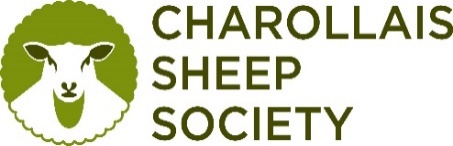 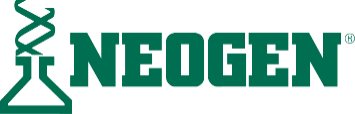 Customer Address:Email address to send results to: Email address to send results to: Email address to send results to: Customer Address:Customer Address:elaine@charollaissheep.comelaine@charollaissheep.comelaine@charollaissheep.comCustomer Address:Customer Address:Return Address:Charollais Sheep Society, Youngmans Rd, Wymondham NR18 0RRCharollais Sheep Society, Youngmans Rd, Wymondham NR18 0RRCharollais Sheep Society, Youngmans Rd, Wymondham NR18 0RRCharollais Sheep Society, Youngmans Rd, Wymondham NR18 0RRCharollais Sheep Society, Youngmans Rd, Wymondham NR18 0RRCharollais Sheep Society, Youngmans Rd, Wymondham NR18 0RRCharollais Sheep Society, Youngmans Rd, Wymondham NR18 0RRDate of sample submission:Sample ID number / barcodeAnimal ID NumberSire Ear Tag no.SexDate of BirthSample TypeDNA ScrapieSample ID number / barcodeAnimal ID NumberSexDate of BirthSample TypeDNA Scrapie1234567891021AB0012318AB00012M/F15/03/2017Blood cardY/N Y/NGenomics Samples, Neogen Europe Ltd, The Dairy School, Auchincruive,  Ayr, KA6 5HU, Scotland, UKGenomics Samples, Neogen Europe Ltd, The Dairy School, Auchincruive,  Ayr, KA6 5HU, Scotland, UKGenomics Samples, Neogen Europe Ltd, The Dairy School, Auchincruive,  Ayr, KA6 5HU, Scotland, UKGenomics Samples, Neogen Europe Ltd, The Dairy School, Auchincruive,  Ayr, KA6 5HU, Scotland, UKGenomics Samples, Neogen Europe Ltd, The Dairy School, Auchincruive,  Ayr, KA6 5HU, Scotland, UKGenomics Samples, Neogen Europe Ltd, The Dairy School, Auchincruive,  Ayr, KA6 5HU, Scotland, UKGenomics Samples, Neogen Europe Ltd, The Dairy School, Auchincruive,  Ayr, KA6 5HU, Scotland, UKGenomics Samples, Neogen Europe Ltd, The Dairy School, Auchincruive,  Ayr, KA6 5HU, Scotland, UK